Элемент предметно - здоровьесберегающей среды. 
Зона двигательно – эмоциональной      деятельности.                                             Джунгли зовутЦель:          Обеспечить детям благоприятные условия для полноценного физического развития ребёнка в  дошкольном учреждении ,через специально организованную и самостоятельную деятельность детей.  Формирование правильной осанки .Задачи:Охранять и укреплять здоровье ребёнка, поддерживать у него  бодрое, жизнерадостное настроение. Совершенствовать все функции детского организма, полноценное физическое развитие.  Всесторонне развивать психические и физические качества в соответствии с возрастными и индивидуальными способностями.Всесторонне развивать психические и физические качества в соответствии с возрастными и индивидуальными способностями Воспитать интерес к доступным видам двигательной деятельностиФормы работы с мобилями  в зоне двигательно – эмоциональной                         деятельности « Джунгли зовут».Спортивно -  игровые пособия (мобили) используемые  детьми:Дерево « Вырастайка»Подвески колокольчикиШкала для прыжков в длинуЖираф – ростомер « Я расту»Стена осанкиКольцо для метания «В гостях у Каа»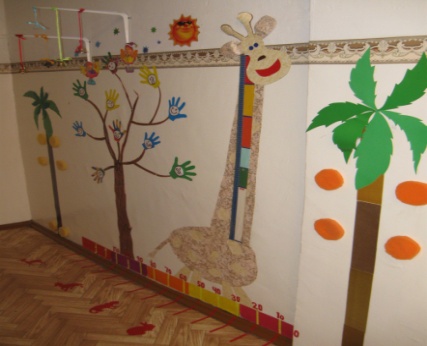     Фото №1 Зона двигательно – эмоциональной деятельности.            В группе введено правило, если ты долго сидел и устал, отдохни                               – «Джунгли зовут»!            Потянись, подними руки, подпрыгни, дотянись до подвески, встань у стены осанки, зафиксируй «правильное» положение спины с помощью взрослого, запомни его и можешь играть дальше                                           Игровые действия с мобилями.       На ладошках этого чуда – дерева расположены «смайлики» с различными эмоциональными выражениями. Помимо основной функции мобиля – потягивания и прогибания тела в разных направлениях  (дети накладывают свои руки на разноцветные ладошки и их тела принимают  разные позы),  можно поиграть в игру. (см.фото №2)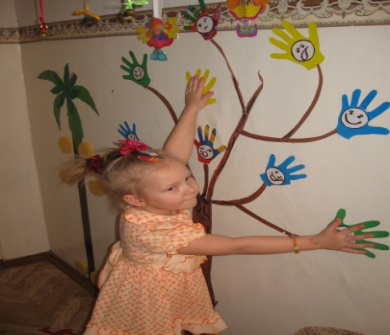      Фото №2 дерево «Вырастайка»                              «Угадай кто под рукой!»Цель: учить играть в паре, развивать выносливость , гибкость, воображение , побуждать к проявлению творчества, создавать жизнерадостное настроение.Ход игры:             Играют двое. Ведущий закрывает рукой изображение лица                        ( «смайлик»)  на «ладошке», а другой играющий должен угадать и показать какое выражение спрятано. При отгадывании , играющие меняются местами.         Эти модули прикреплены к стене на разной высоте, в зависимости от роста детей. Чтобы снять статическое напряжение в теле, нужно попрыгать, весело доставая до звонких колокольчиков. (см. фото №3) Данные упражнения поддерживают возникновение в процессе физической активности положительных эмоций, чувства «мышечной радости»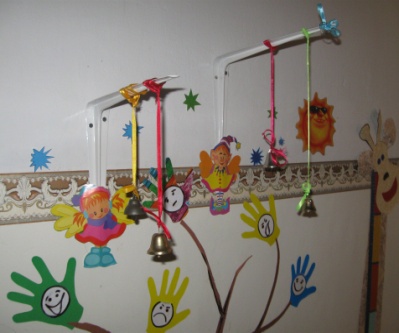        Фото №3 Подвески колокольчики.                                  Игровое упражнение «Всё выше и выше».Цель: Учить подпрыгивать вверх , отталкиваясь двумя ногами от пола, развивать психофизические качества, как быстрота и ловкость, самостоятельность, инициативу в двигательных действиях, осознанное отношение к ним.Ход игры: Подпрыгивая на двух ногах задеть колокольчик. Второй играющий подсчитывает прыжки. Выигрывает тот, кто больше подпрыгнет.Усложнение: прыгать вверх на одной ноге.Не менее популярна у детей шкала для прыжков в длину. Стимуляцией для улучшения результатов способствуют разноцветные силуэты зверей, до которых хочется допрыгнуть. А можно и  посоревноваться… (см.фото №4)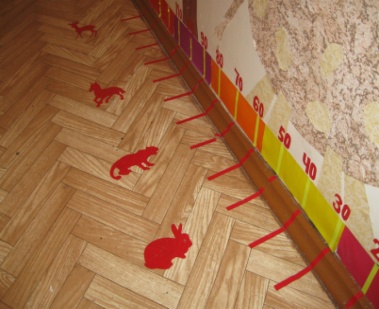        Фото №4 Шкала для прыжков в длину.Игровое упражнение «Кто дальше прыгнет»Цель: Учить прыгать в длину, отталкиваться и приземляться, в зависимости от прыжка. Сохранять равновесие при приземлении.  Воспитывать «дух» соревнования.Ход: Прыгать в длину, соблюдая технику прыжка.Игровое упражнение «Допрыгни до игрушки».Цель: Создание  « ситуации успеха», с учётом индивидуальных способностей детей . Поддерживать бодрое , жизнерадостное настроение.Ход: Для улучшения результатов прыжка и повышения самооценки ребёнка ,для создания у него чувства  «успеха», используют дополнительные средства- игрушку. Предмет нужно поставить на такую длину, которая будет для ребёнка доступна, и постепенно увеличивать результативность прыжка.У каждого ребёнка есть повод для обсуждения : кто выше , кто ниже, на сколько сантиметров вырос ребёнок за месяц, за три месяца, кто растёт быстрее. Кто медленнее.         Измерять свой рост  самостоятельно и с помощью взрослого,  дети могут у весёлого  Жирафа – ростомера. (см.фото№5)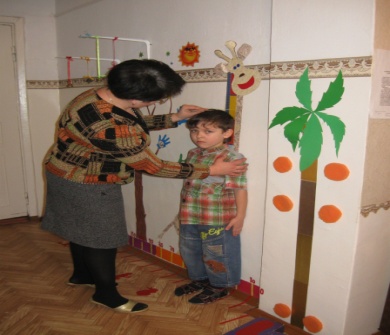  Фото№5 Жираф ростомер.          К старшему дошкольному возрасту повышается координированость и ловкость движений поэтому, пространство группы желательно разбить на небольшие полузамкнутые микро-простанства в которых могут находиться по 3 – 6 человек. А если квадратные метры помещения не позволяют вместить всё желаемое,  тогда можно использовать любую полезную площадь. Например: дверь… ( см. фото №6)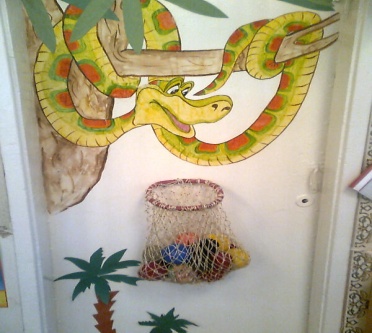   Фото №6.  В гостях у Каа. Кольцо для метанияИгровое упражнение « Попади в цель»Цель: Учить сочетать замах с броском при метании, развивать глазомер, ловкость.Ход: В игре участвуют от 2 до 5 человек. Дети бросают набивные мячи  на расстоянии    метра от кольца, усложнение       метра от кольца. Выигрывает тот ,кто больше всех попадёт в кольцо. И самое важное: после всех двигательных упражнений или других занятий, дети могут при помощи взрослого у  «Стены осанки» придать своей спине правильное положение, чтобы позвоночник, такой неустойчивый к деформации в этом возрасте, не испытывал нагрузок , укреплялись мышцы спины и формировалась красивая осанка. (см. фото №7 ,8 )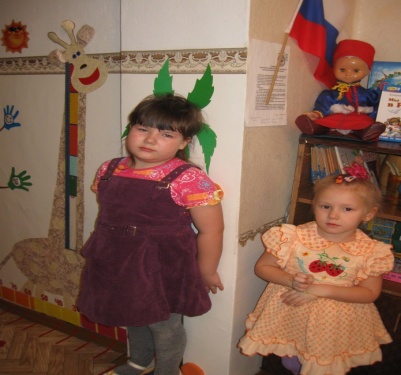       фото №7 Стена осанки.«Стена осанки»  помогает не только сформировать осанку и укрепить позвоночник ребёнка, но и используется для профилактики болезней внутренних органов и ортопедических заболеваний.  Она выполнена  в виде схематичной фигуры с изображением точек касания пяток , ладоней или локтей, плеч и затылка ребёнка. Для того чтобы ребёнок мог вплотную встать к стене, контролировать положение позвоночника, выравнивать и держать спинку,  используется подиум. Этот мобиль  разработан с учётом  индивидуального подхода к детям.